Safety Advisory Group Meeting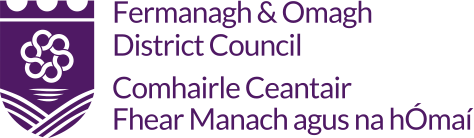 10.00am Friday 16 September 2022Via WebexPresent: Noel Barton (PSNI Events), Karen Stinston (PSNI), Alistair Greer (DFI – Roads), Mickey Curran (NIFRS), (PSNI), Andrew Knox (DFI), Peter Scott (RLNI).In Attendance: Chair-Ian Davidson - (Head of Wellbeing & Cultural Services),Conor McCrory (Events Manager), Terena Conlan (Events Officer), Brian Furey (Environmental Health), Clement Kennedy (FODC H& Advisor), Mairead McDonald (Licensing Dept), Christopher Wallace (FODC), Kyra Semple (FODC). Apologies: Charlotte Daly (Emergency Planning), Dermott McGirr, Colin Moore (PSNI), Dawn McKelvey, Tracy Bratton (DFI – Roads), Karen Stinson (PSNI Events)NoItemAction By:1Introduction & Apologies:The Chair welcomed all to the meeting. Apologies noted as above.2Conflict of Interest:Due to a Conflict-of-Interest FODC Events won’t be chaired by any member of FODC staff, and it was agreed that another agency representative would take the chair for the FODC events.No conflicts of interest noted3Review of Actions from Friday 13 May 2022 1. Platinum Jubilee Events, Enniskillen 1 -5 June - Ray Hall/Selwyn Johnston2. Fermanagh Fleadh, Roslea 8-12 June - Pascal Manley3. Ulster Fleadh, Dromore 17-24 July - Brendan McAleer4. Lady of the Lake Festival, Irvinestown 8-17 July - Joe Mahon, Terry McKeown.5. Erne Vintage Car Parade, Enniskillen 19 Aug - George Ogle6. Tyrone Motorcycle Trials–18 June 2022 Mountfield- Brendan Gormley7. Mini SAG 31 Aug-Lakeland Rally, Fermanagh Forests- 3 Sept - Drew Wilson Summer Feile 22, Omagh 23 Aug - Conor Sally (CANCELLED)Live@the Castle’, Enniskillen 1-31 Aug - David Doherty (CANCELLED)PSNI reported that all Jubilee events went well with no problems.PSNI reported that all Fermanagh Fleadh event went well with no problems.PSNI reported that all Ulster Fleadh event went well only 1 arrest.PSNI reported that all Lady of Lake event went well with no problems.PSNI reported that there was less cars in parade this year, all went well.Informed that Trials only at 20mph, very low risk event.Nothing to report about RallyEvents cancelled4Overview of EventsNote: In regard to GDPR Regulations consent was given by all Event Organisers for any necessary distribution of their presentation torelevant members of the SAG. Presentations on the following Events took place.Halloween & Christmas Events 2022 (FODC)FEARmanagh Event (FODC)Spooktacular 5k Run (Enniskillen Running Club)Omagh Winter Wonderland 2022 (Omagh St. Enda's GAA)Enniskillen Winter Wonderland (Cancer Connect NI)Michael Curran-NIFRS acted as Chair for the presentation of FODC Events.Event Presentation to be circulated SAG members.Informed by DFI that some SNG road works will be ongoing and DFI will confirm with SNG that works must be completed by 31st Oct or of any diversions, road closures etcPSNI to control traffic following end of Halloween Event in Enniskillen.PSNI & RLNI boats to be at event IN Enniskillen.Event Presentation to be circulated SAG members.NIFARS and PSNI Aware of the event.PSNI boat to be at event.        Ian Davidson-resumed ChairEvent Presentation to be circulated SAG members.Start time of 8pm noted and Welcomed by PSNI, NIFRS and DFI.Informed by DFI that some SNG road works will be ongoing and that they should Contact SNG to get confirmed of any diversions, road closures etc in advance of 5K race.Event Organiser advised that they may have to complete a Media Request form for Q-Radio communications.Event Presentation to be circulated SAG members.St. Enda’s GAA to liaise with FODC Events on marketing and promotion and support of the event.St. Enda’s GAA to arrange meetings with FODC to timetable all requirements for Regulatory and License purposes in advance of opening date of event.Event Management Plan to include:licenses depart-Annual license for all events.Fire Authority- Area size and capacity for concert events.More to scale details required on map and Event Plan.Safety Certificate for outdoor music only areas.FODC to arrange a de-brief meeting with Event Organiser for 2022 event.Event Presentation to be circulated SAG members.FODC to discuss possible tie in with Switch on Event on 19 Nov.FODC to forward ENF to be completed.Simulator checks and documents will be required for Env Health Dept, as on FODC estate. Details to be sent to organisers.Informed by DFI that some SNG road works will be ongoing and that they should Contact SNG to get confirmed of any diversions, road closures etc6Any Other BusinessHighlighted that some events not reporting to SAG. Noted that Omagh Pride, after parade event (Music) should attend SAG from now on. SAG Events score sheet (Events to attend SAG) to continue.Agreed generally that SAG meetings and Events presented are working well, and beneficial to all parties. Ian thanked everyone for their input into the SAG meetings.7Next MeetingDate:  10 February 2023 (Might be Jan 2023-TBC)Time: 10am- 1.30pmVenue: Online Invite via Webex.